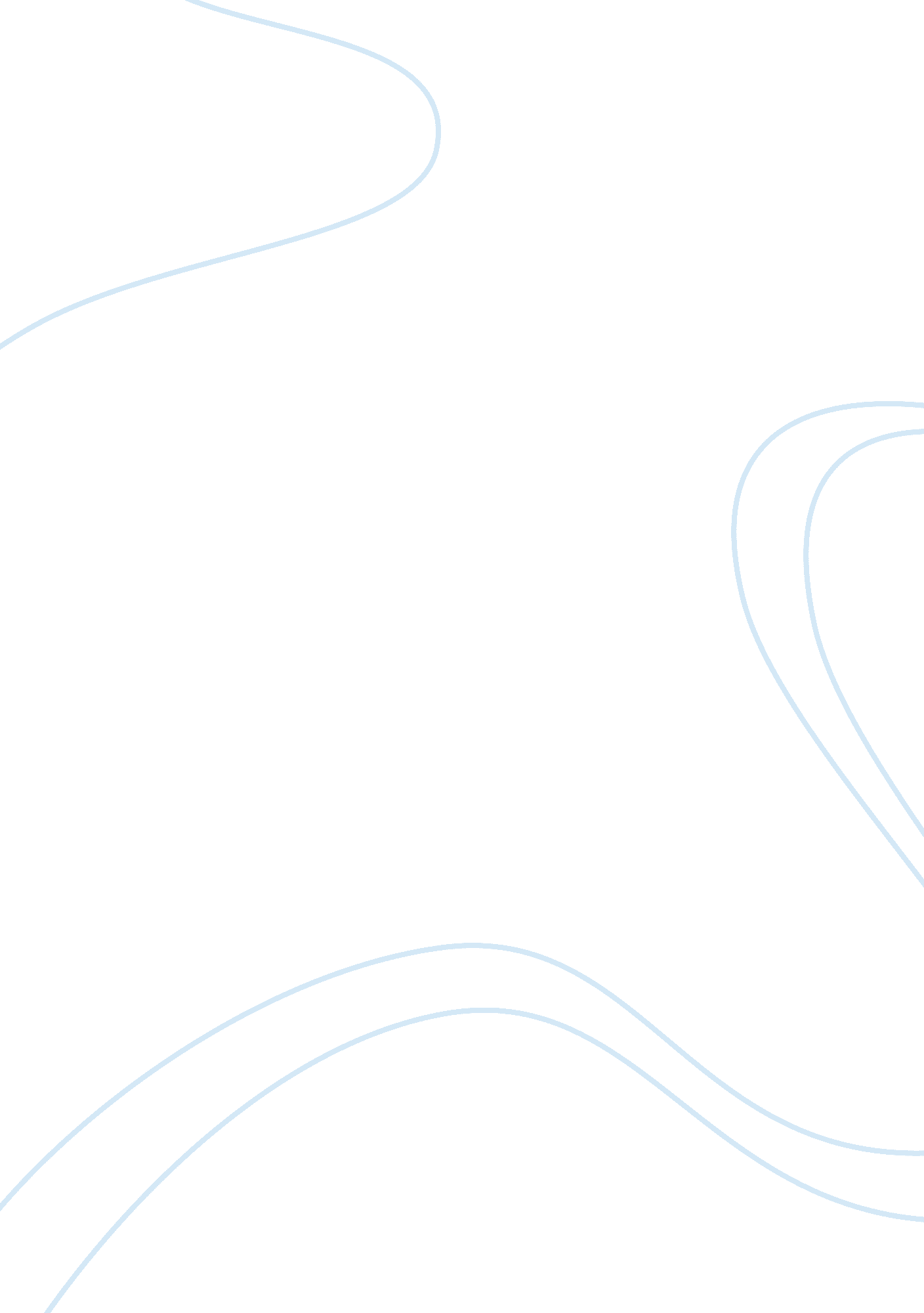 How to create a stunning website page essay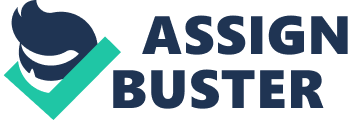 This paper explains the process that is required to create an eye-catching and successful website, or simply, web page. This includes the procedure of building the website and the tools needed to accomplish that goal. The instructions and ideas presented in this essay give a clear road map to anyone (beginner or experienced in the field of web creation/design) in what concerns the necessary steps leading to a completely functional website. CREATING THE WEB PAGE/SITE A. The Purpose The first step to establish is to determine what the web site (or the web page) is supposed to serve for. This is essential, as determining from the beginning what you want the others to achieve if/when they visit the site will make work advance easier. A flow chart of the functionality of the site should be created and all parts/sections of the site must be approved prior to the beginning of the actual work. This will save the web designer/programmer time and trouble, because if different sections of the site are discovered during the process, this will cause delays, changes in the structure, modifications to the code and design, and, in some cases, it will lead to the starting of everything from scratch. B. The Tools The next step should be to determine what software programs are needed to build the web site. This step is connected to different fields: If the site will depend totally on pure HTML code, all that will be needed is a text editor, but if the programming will go beyond that, meaning that a more visual tool is needed, then there are many options to consider; starting from Microsoft FrontPage and ending with Macromedia Dreamweaver. What will the content be? If there will be images or graphics, a program such as Photoshop or Corel Draw must be made available. If the site will contain animations, a program that create Gif animations, or Flash animations should also be used. C. The Programming & Design As mentioned earlier, depending on the purpose of creating the site, all the following steps will be determined. If the purpose of making the site involves making certain operations or performing certain tasks, the simple HTML code lying behind the visible web pages will not be sufficient. There are many web programming languages that can be used to perform all kinds of tasks; such as JAVA, PHP, ASP, and much more. An important point to keep in mind when designing the interface of the site is to make sure that it has two points; the first is that its look and colors are visually coherent, and the second is that it is user-friendly. It is important to understand that others will not see things the way you do; this is why the final working project should not be complicated to comprehend or to use. D. Advertising and Exposure The main idea of creating the web site is to get people to visit it, use it, and come back to it frequently. Even if the web site is the best one that has ever been made, if no one knows it exists, it is totally useless. That is why once the web site is created, the domain name is purchased, the hosting/housing provider is selected, and the web site is published, it must be communicated to everyone. This can be done through the registration with one or more of the major search engines, such as Google, Yahoo, or MSN, and through the advertising on other established web portals and on more traditional means (newspapers, TV, and Radio). CONCLUSION Creating a successful web site requires knowledge in a variety of fields such as graphics design, web programming, and content writing. The combination of all those factors will certainly guarantee the success. 